УПРАВЛЕНИЕОБРАЗОВАНИЯ АДМИНИСТРАЦИИСЕРГИЕВО-ПОСАДСКОГО ГОРОДСКОГО ОКРУГАМОСКОВСКОЙ ОБЛАСТИМУНИЦИПАЛЬНОЕ БЮДЖЕТНОЕ ДОШКОЛЬНОЕ ОБРАЗОВАТЕЛЬНОЕ УЧРЕЖДЕНИЕ"ДЕТСКИЙ САД КОМБИНИРОВАННОГО ВИДА №60"Проект С РОДИТЕЛЯМИ ДЕТЕЙ ВТОРОЙ ГРУППЫ РАННЕГО ВОЗРАСТА"Книжки- малышки своими руками"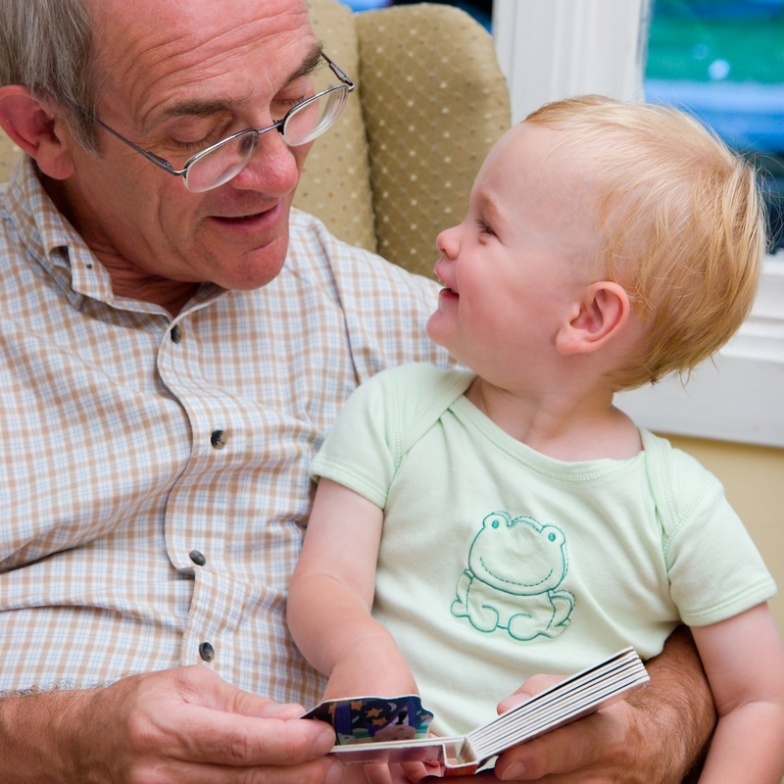 РазработалиВоспитатели:  Щеголева Т.Г. Магомедова И. С.г. Хотьково  , 2021гАктуальность.                                                                                      «Чтение — это окошко,                                                                                     через которое дети видят                                                                              и познают мир и самих себя. ».                                                                                               В.А. Сухомлинский  Чтение  художественной литературы имеет большое значение для всестороннего развития ребенка. От того как дети понимают содержание прочитанного, анализировать поступки героев, делать выводы, зависят их успехи в обучении. Книжка – малышка, сделанная родителями вместе с детьми, позволит поднять интерес к художественной литературе, даст понимание важности книги в жизни человека и повысить самооценку детей за свой труд. Начав интересоваться книгой, ребенок попадет в совершенно другой мир – увлекательный, красочный, интересный, который подарит ему множество открытий и находок. Любовь к чтению и книге – это любовь на всю жизнь. "Книжка для малышек" является не только литературным произведением, но и пособием для педагогов. У книжек  удобный формат, крупный шрифт, яркие иллюстрации.Проблема: Наибольшую часть своего свободного времени дети, и их родители любят проводить у телевизора или компьютера, в связи с этим, теряется интерес к книге.Тип проекта: познавательный, творческий, литературный.Участники проекта: дети второй  группы раннего возраста, воспитатели группы, родители воспитанников.Срок реализации проекта: краткосрочный (2 недели).Цель: создание инновационной системы сотрудничества и взаимодействия ДОУ и семьи, дающей новое качество образования, переход на личностное взаимодействие педагога и родителей в процессе воспитания ребенка. Задачи:• Способствовать активизации творческой инициативы родителей и детей; укрепление детско-родительских отношений в процессе творческой деятельности;• Совершенствовать уровень накопленных практических навыков через продуктивную деятельность• Воспитывать бережное отношение к книге и любовь к чтению участниками воспитательно – образовательного процесса. Алгоритм разработки проекта Подготовительный этап 1. Выбор темы проекта2. Определение целей и задач,  составление плана работы.3. Подбор материала, уточнение имеющейся информации.Практический этап /формирование специфических знаний, умений, навыков/.- беседы; решение проблемных ситуаций; - чтение художественной литературы( рассказы, сказки, потешки);- пальчиковая гимнастика;Заключительный этап- Презентация продукта совместного творчества «Книжки-малышки» Предполагаемый результат: • повышение педагогической культуры родителей, формирование у них педагогических умений и навыков, рефлексивного отношения к себе как к воспитывающим взрослым;• обобщение и распространение опыта совместного детско-родительского творчества в виде «Книжек-малышек» придуманных воспитанниками и родителями. Книжка – это не игрушка,
Это – лучшая подружка!
Береги её, малышка:
Обо всём расскажет книжка!Семья Горбащук Варвары.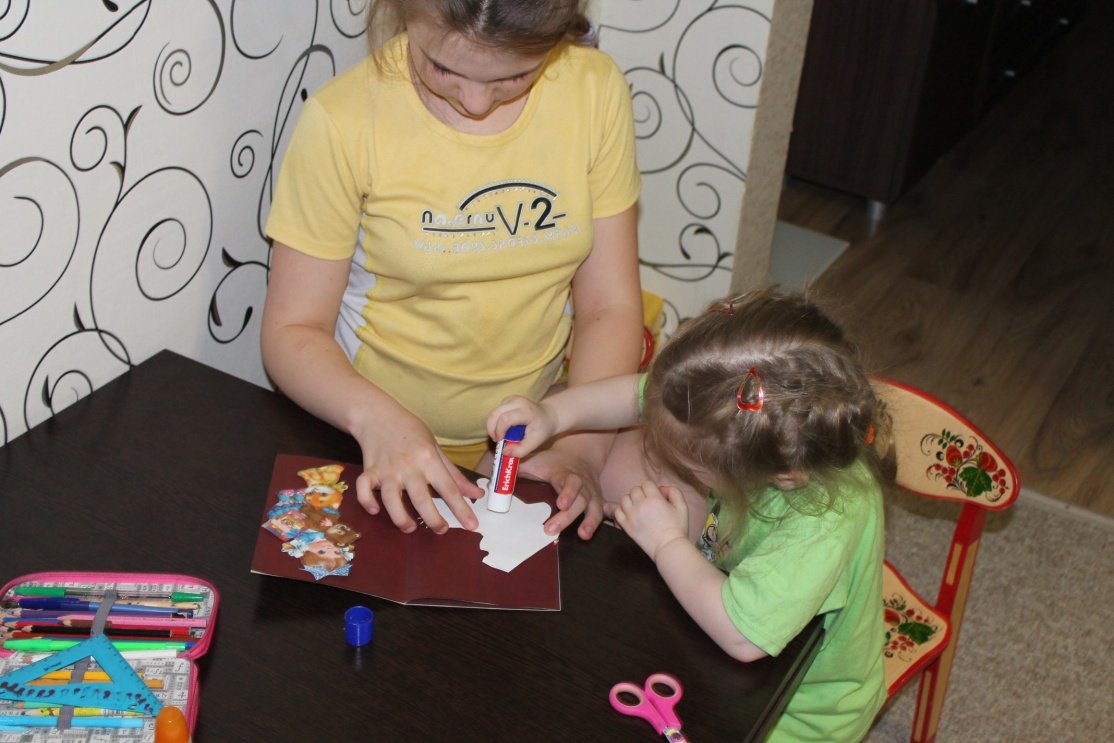 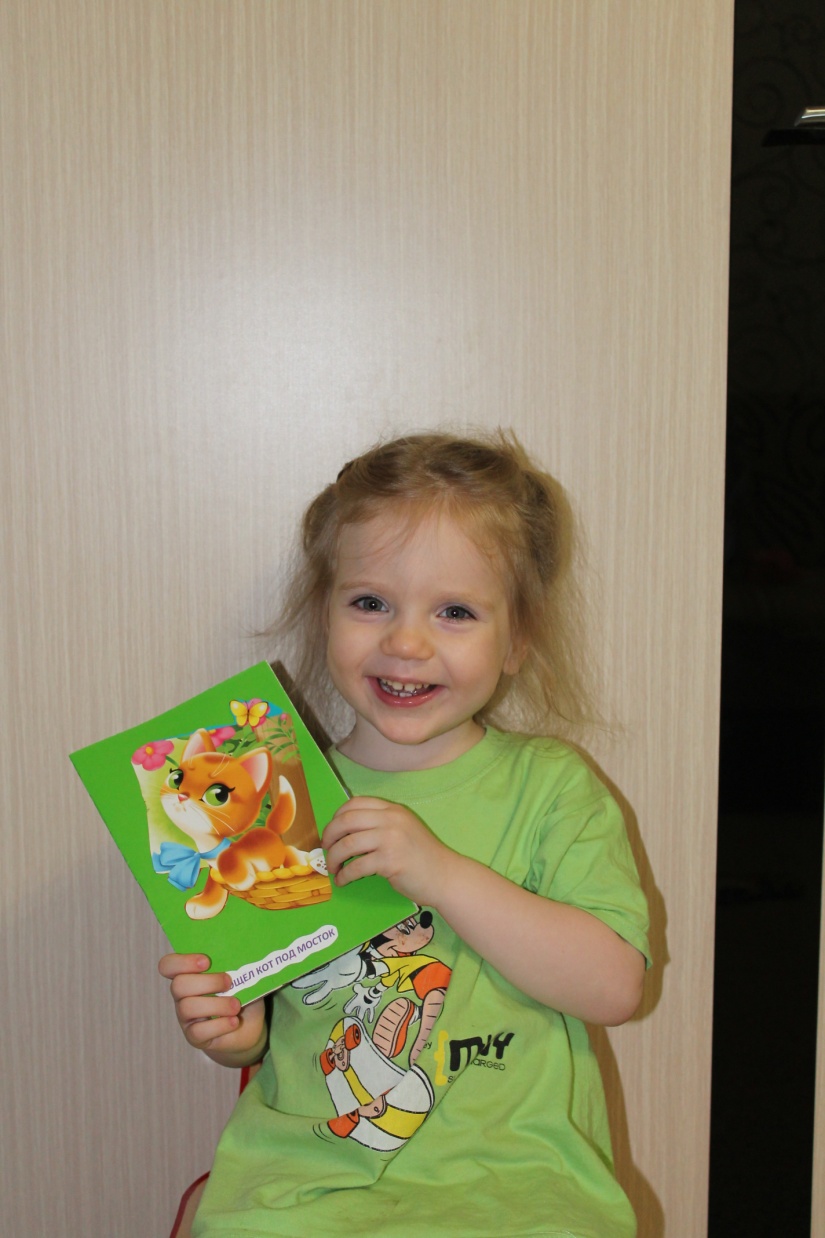 Семья Тихоновой Пелагеи.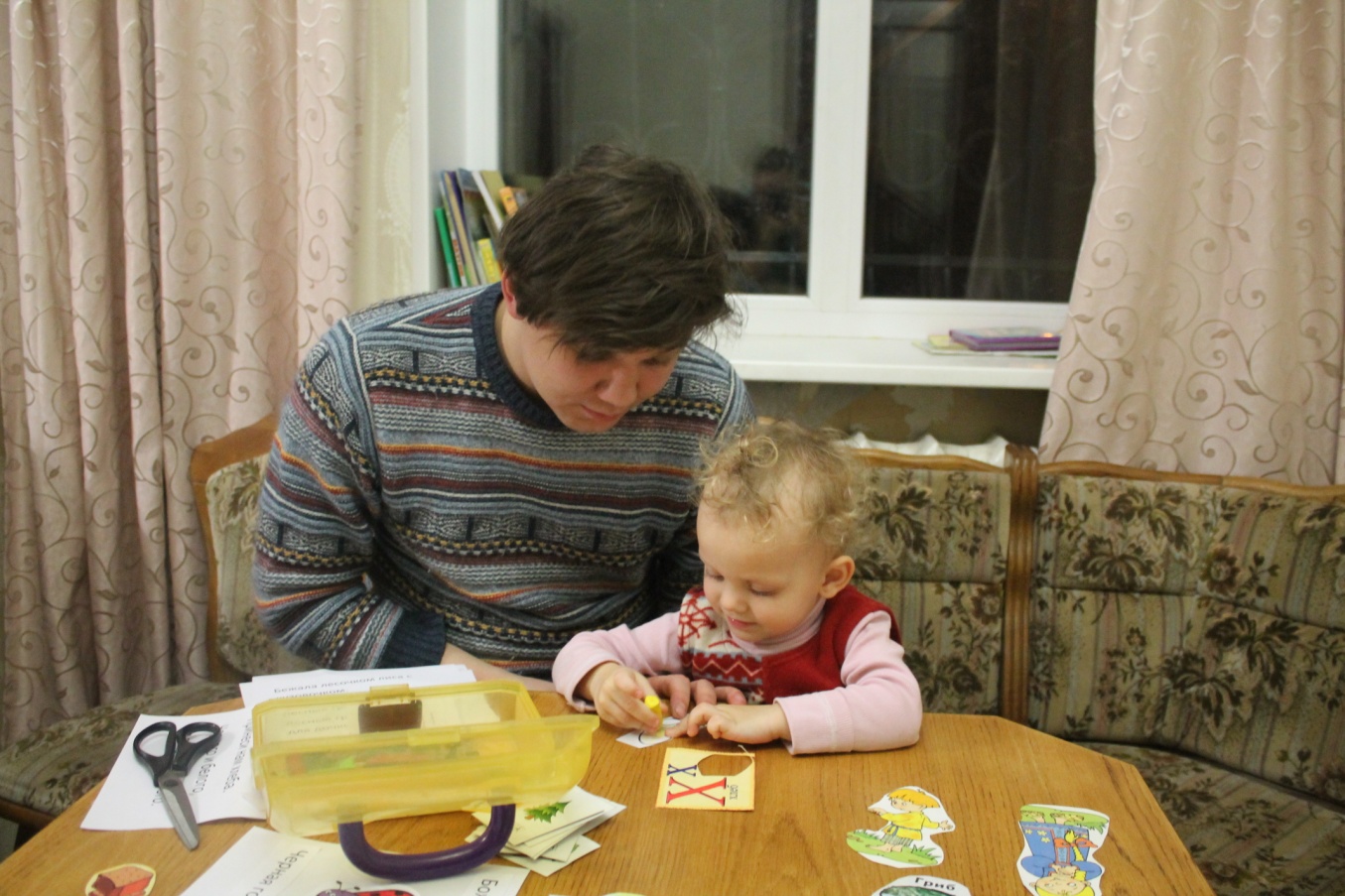 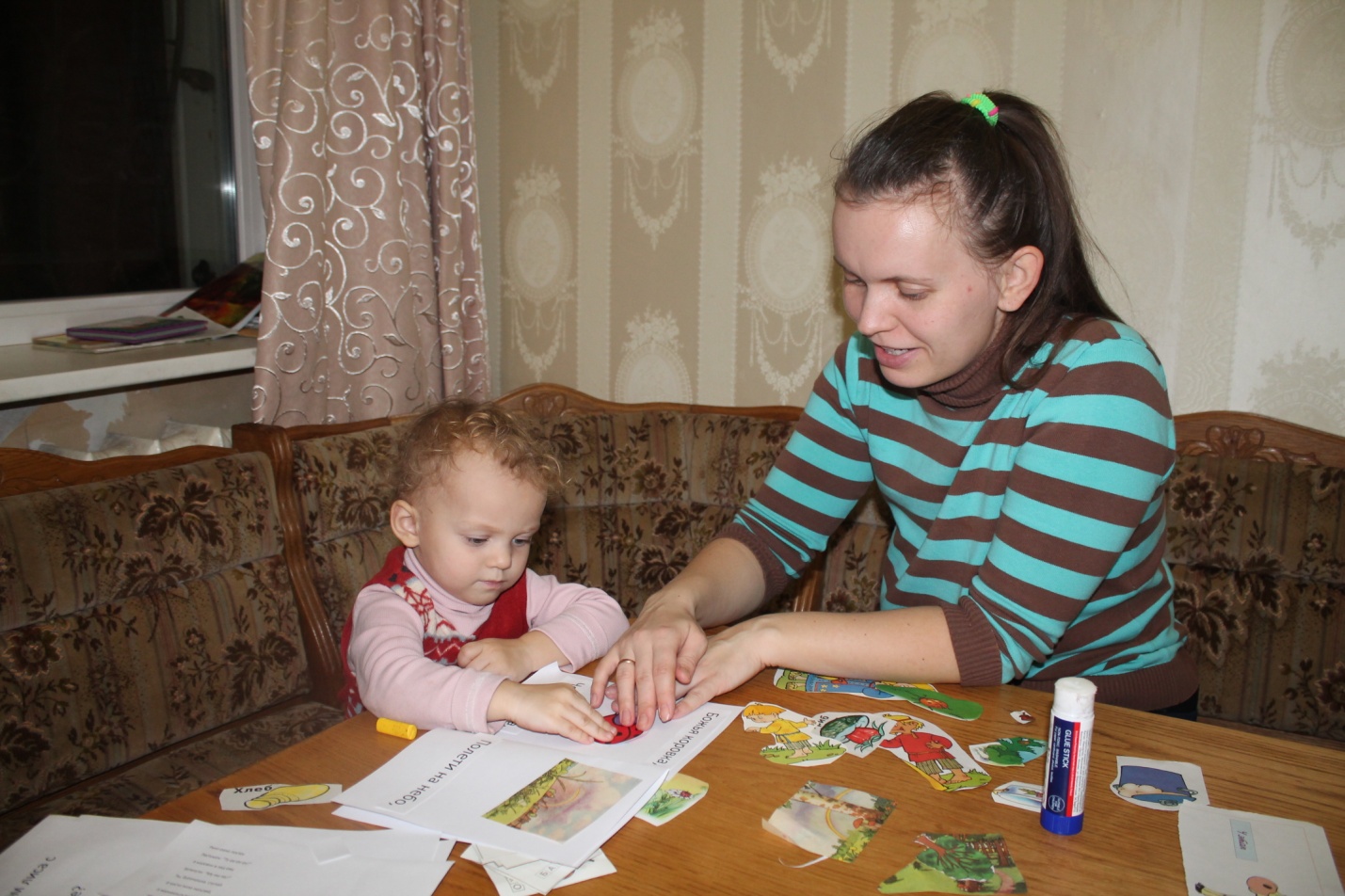 Семья Реутовой Лизы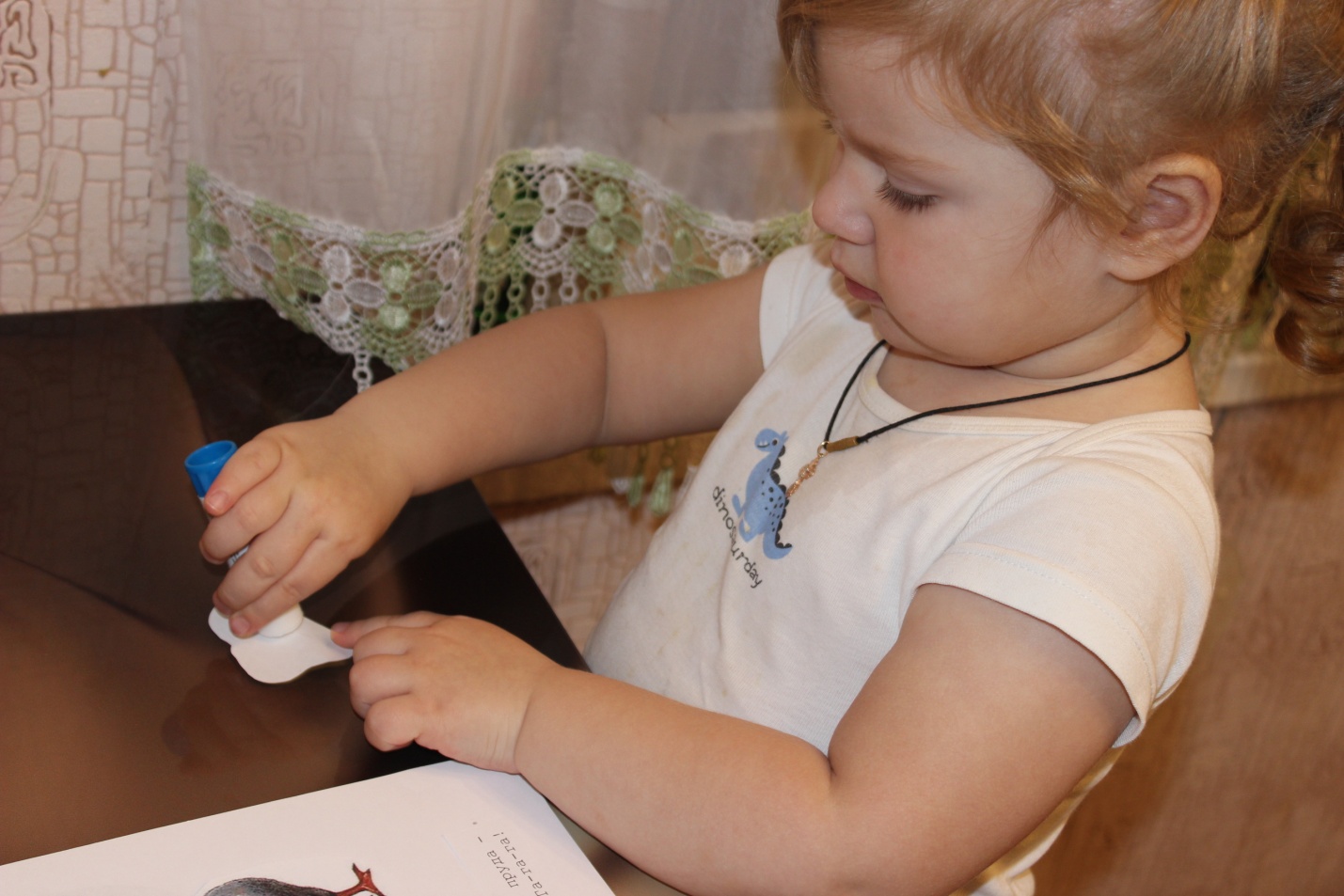 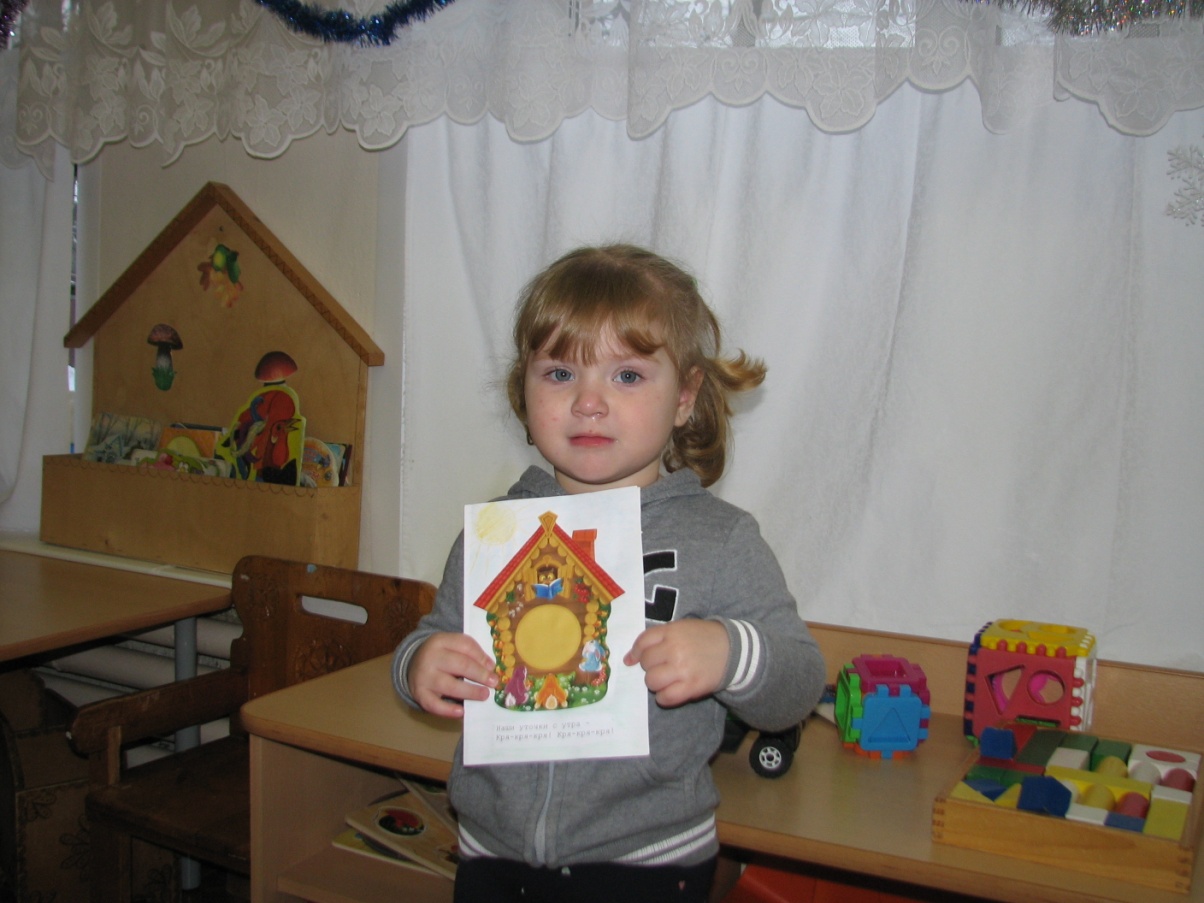 Семья Федякова Миши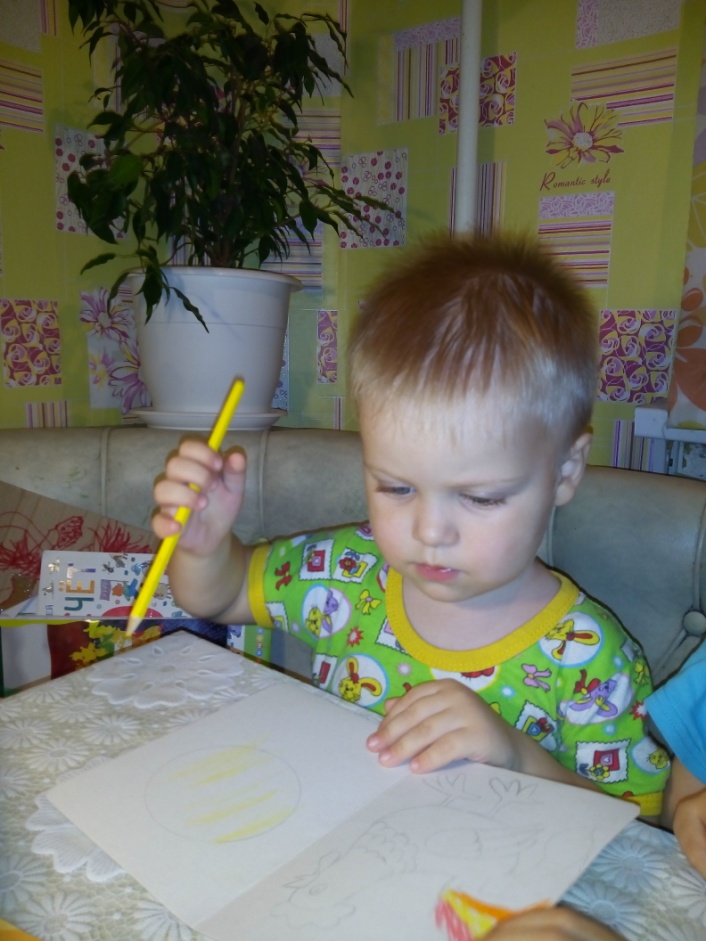 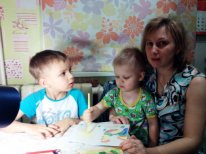 Семья Коростина Дани.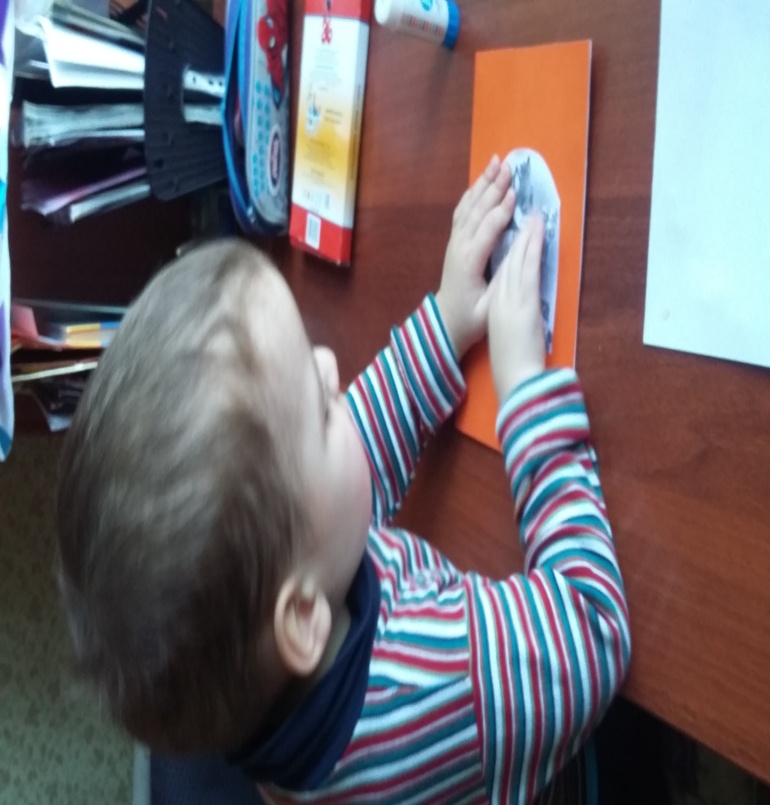 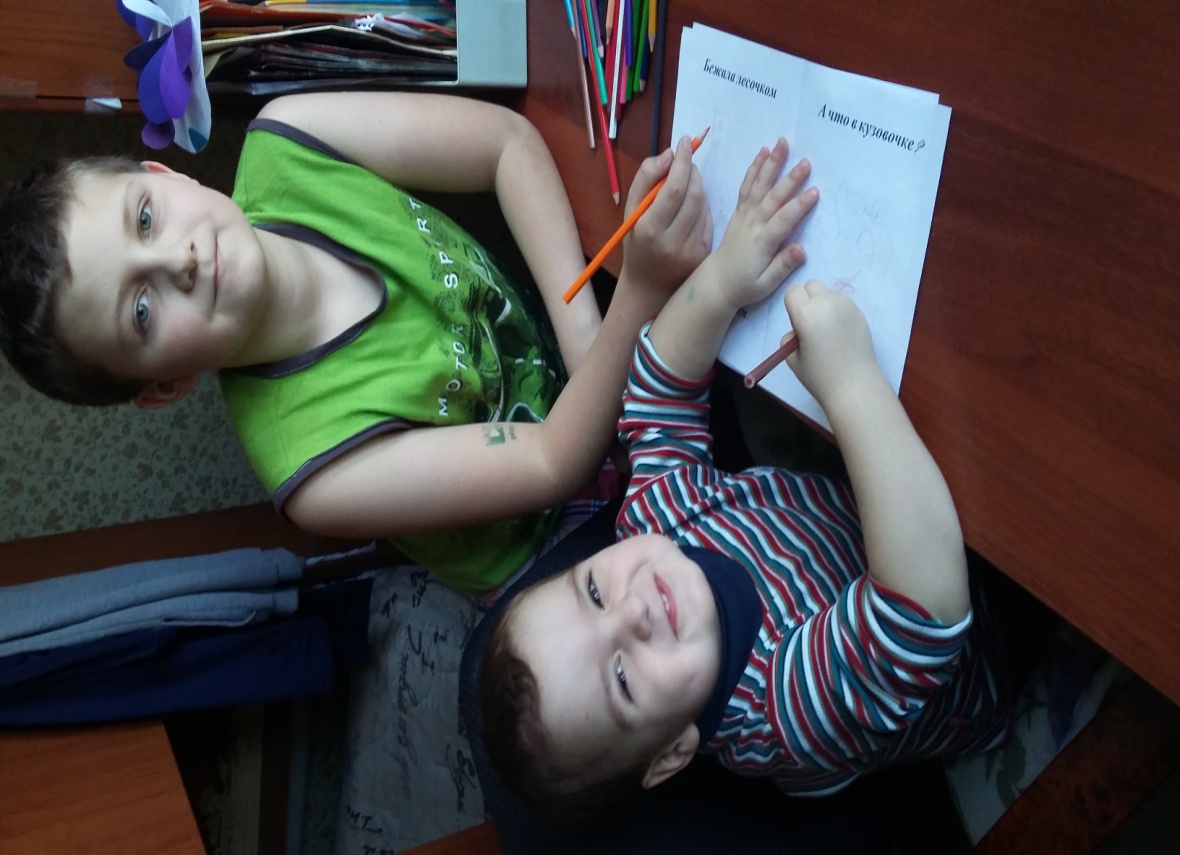 Семья Ткаченко Насти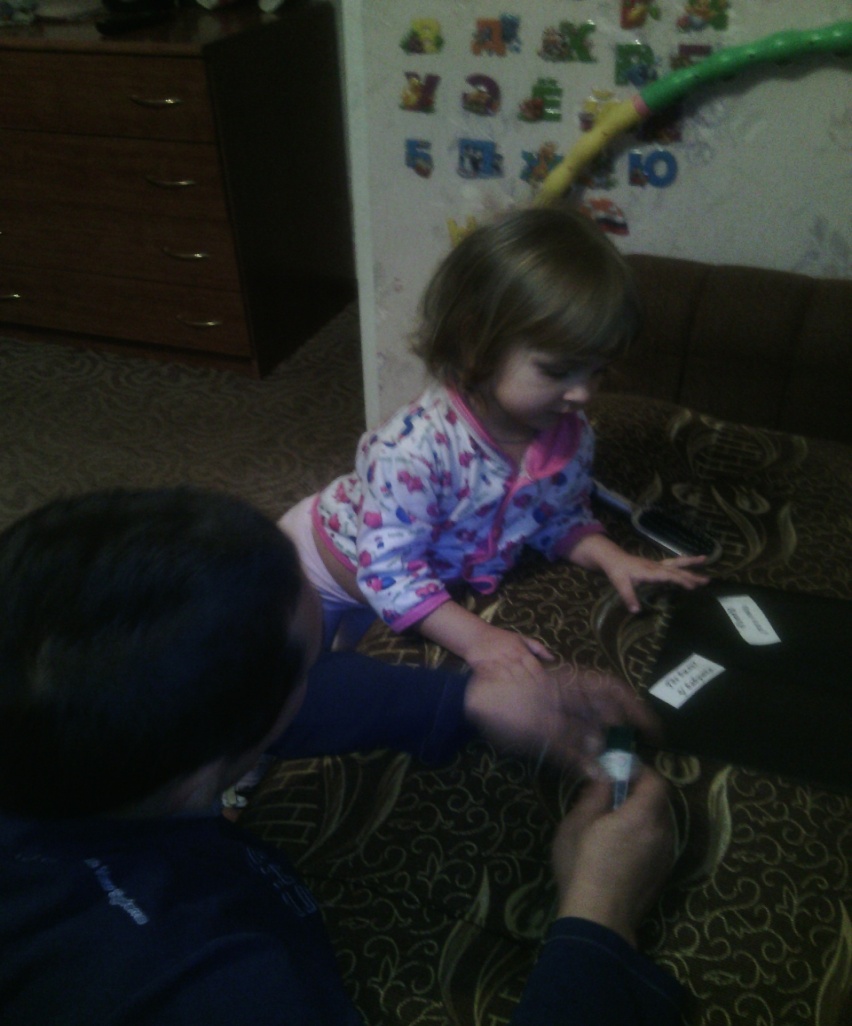 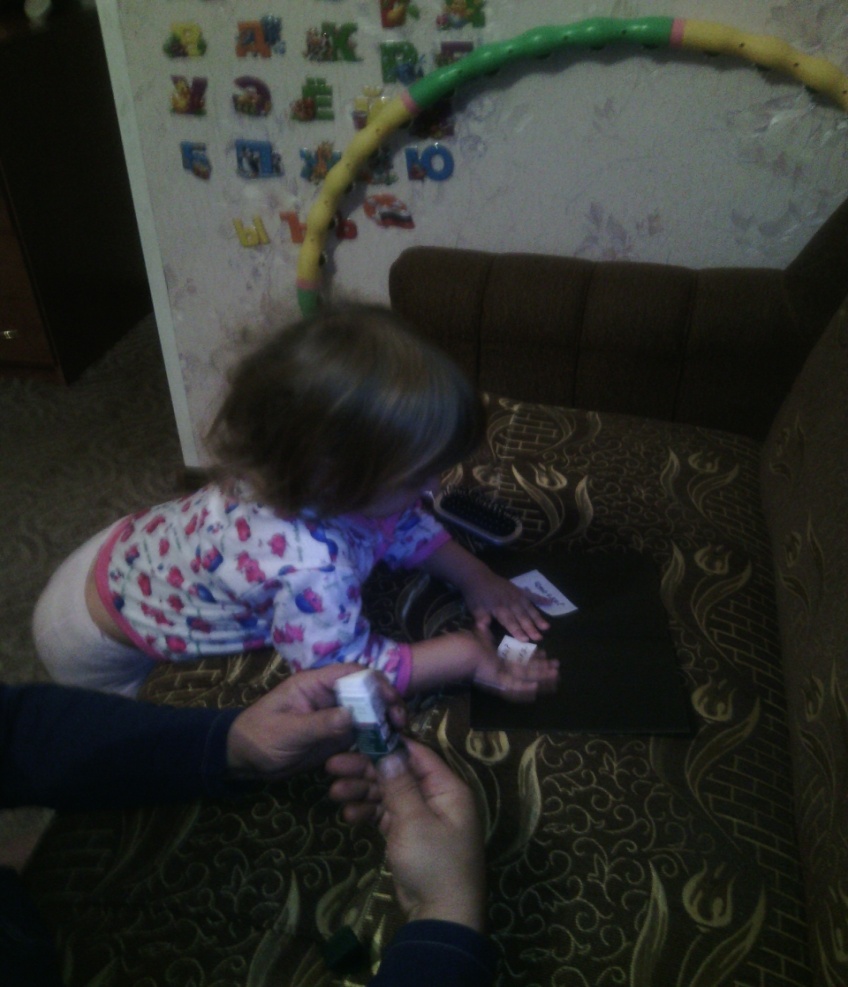 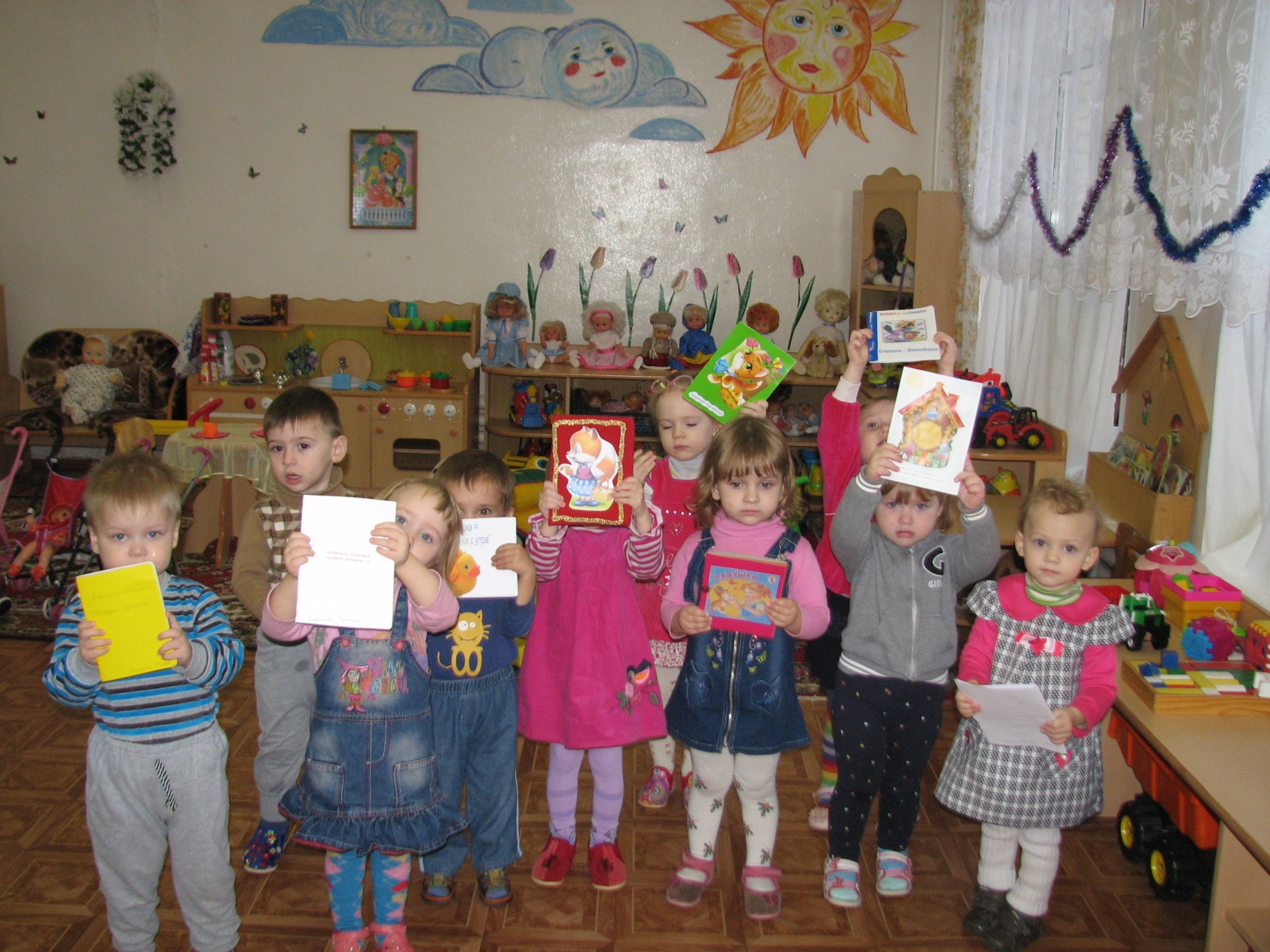 Семья Михайловых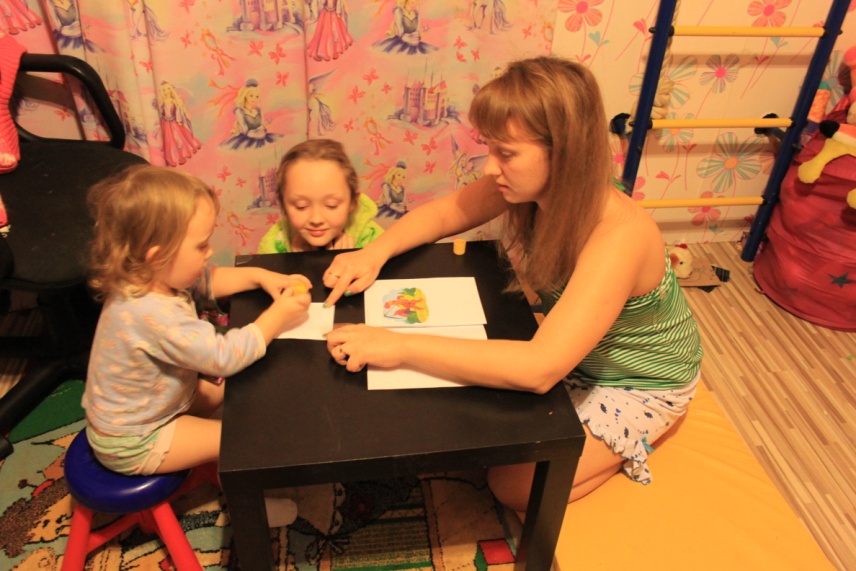 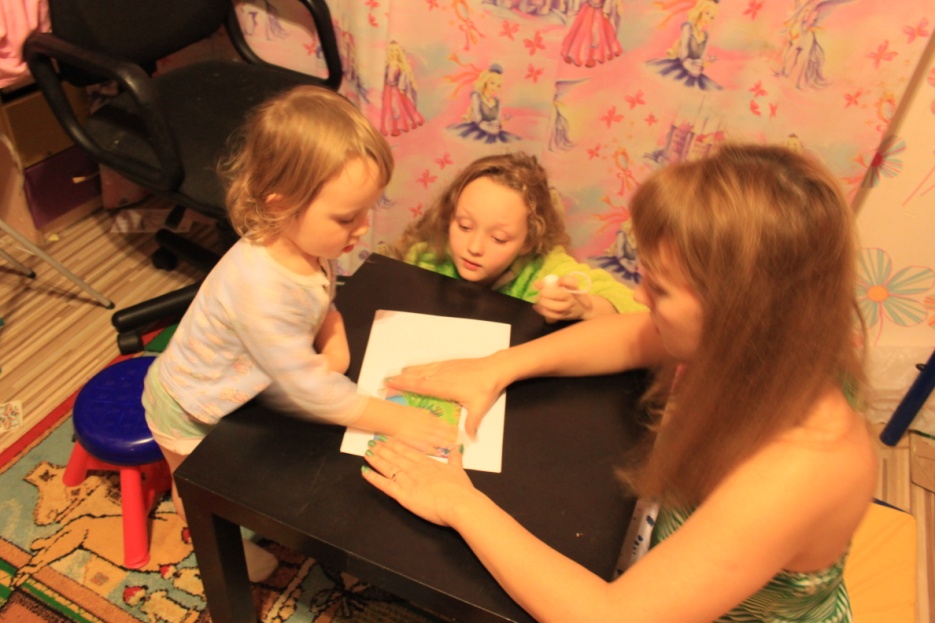 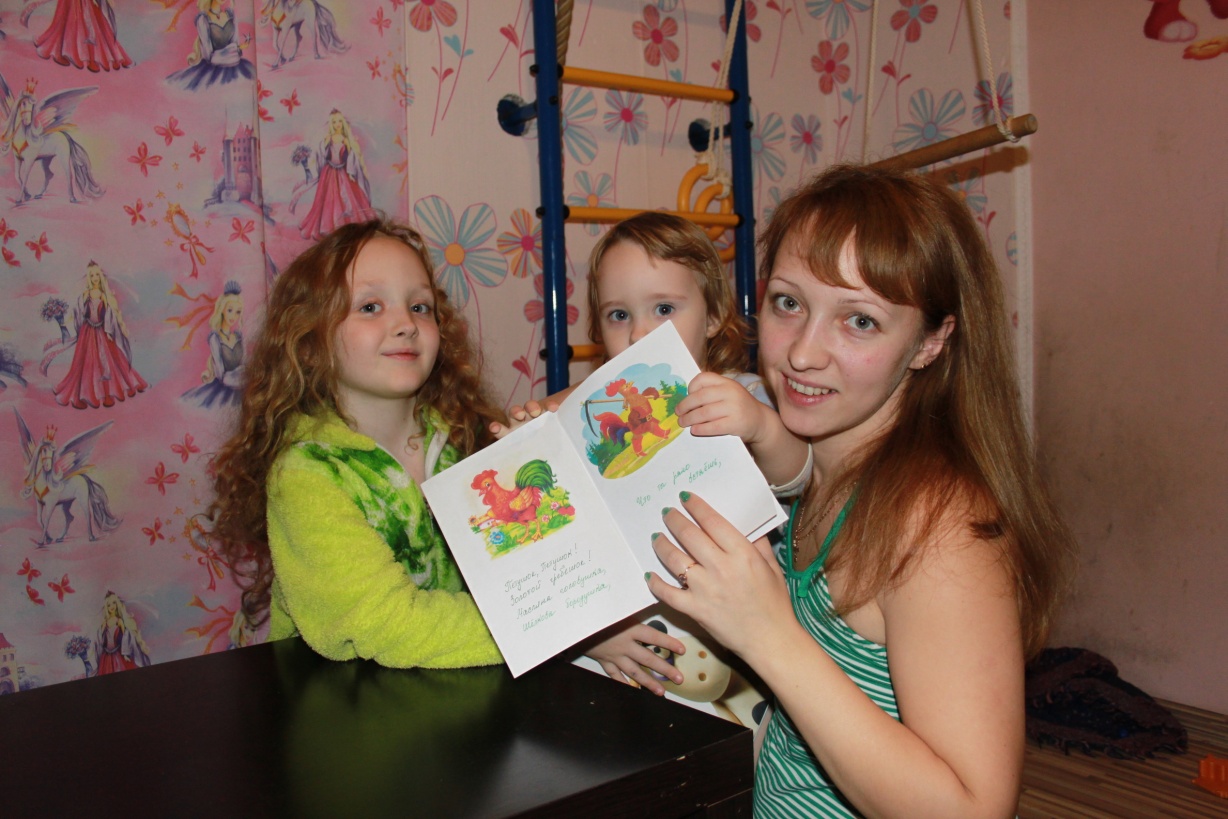 Семья Саяхова Тимура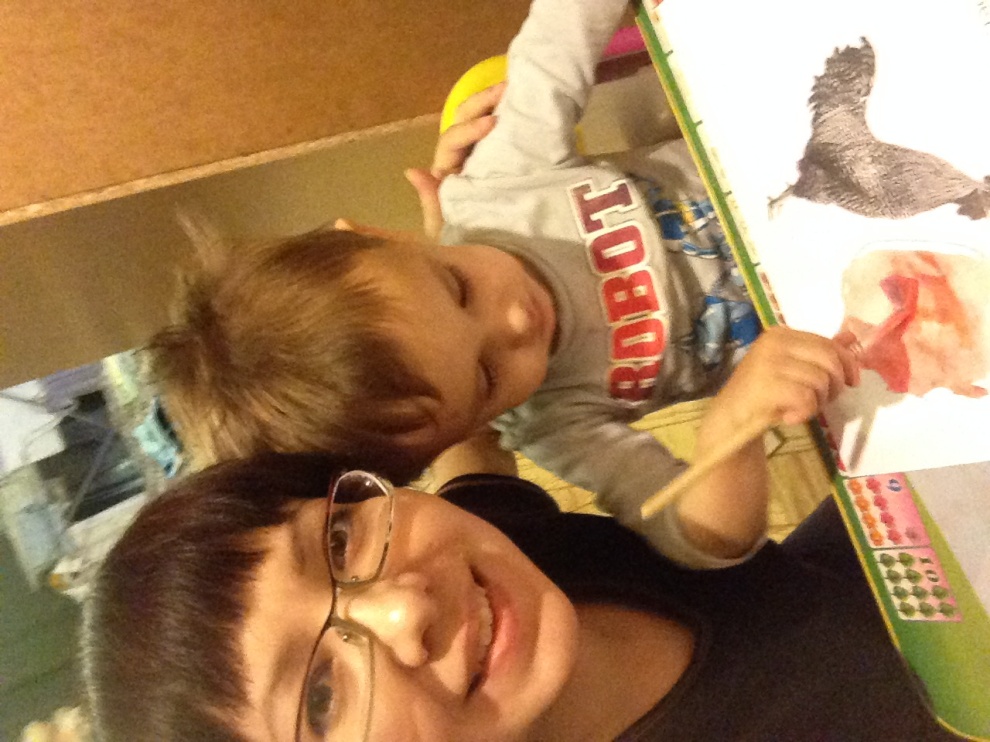 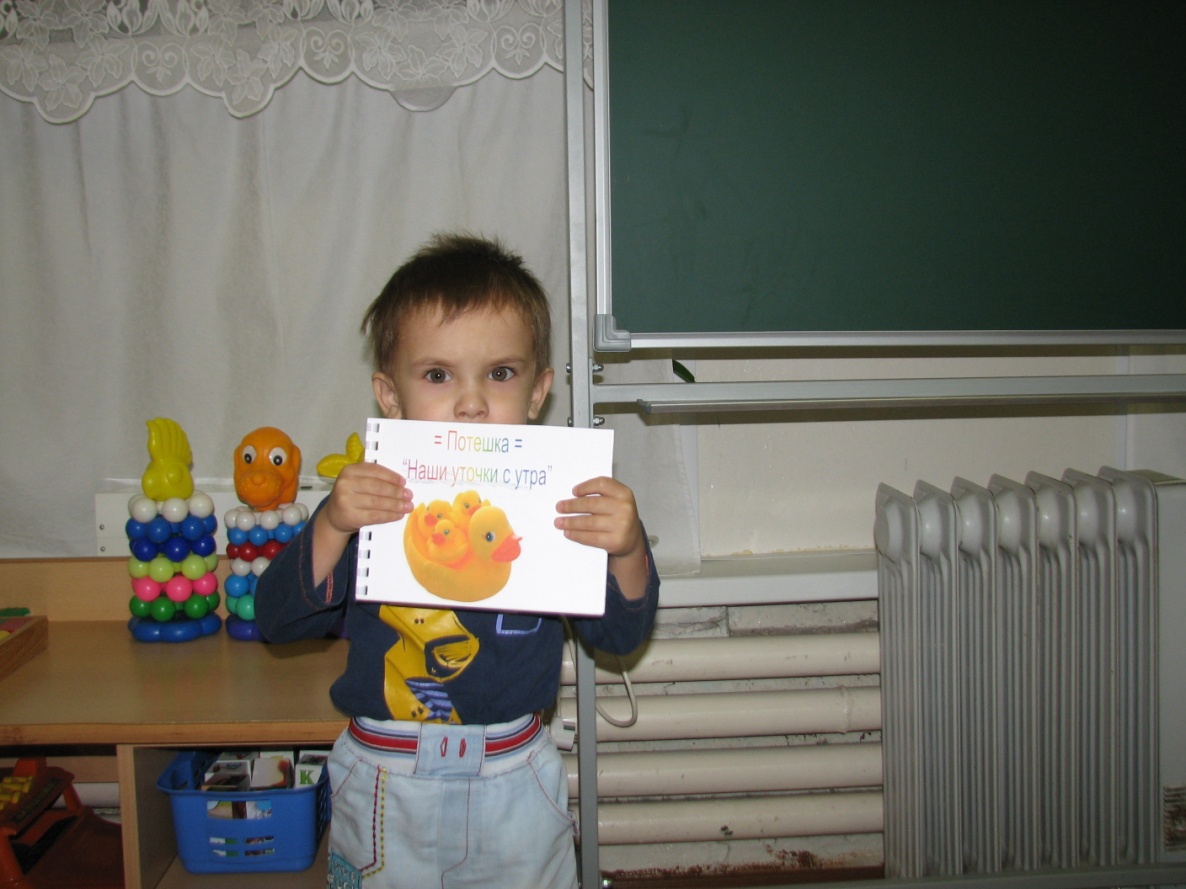 